@ 7967 7582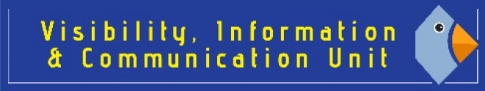 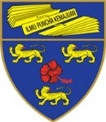 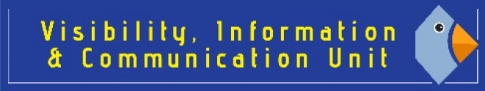 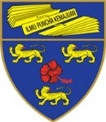 PERMOHONAN UNTUK PERKHIDMATAN FOTOGRAFI(REQUEST FOR PHOTOGRAPHY SERVICES)BUTIR-BUTIR PERIBADINama Pemohon:	No. Tel:  	Tandatangan & Cop Ketua Jabatan / Unit: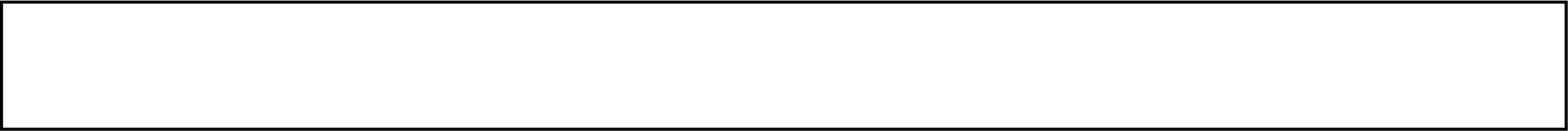 TUJUAN PENGGAMBARANTarikh:	 Lokasi:Masa:  	Tujuan penggambaran: Ö Pengajaran	Ö Penyelidikan	Ö Peperiksaan	Ö Lain-lain:  	 Sila beri penjelasan ringkas tentang tujuan penggambaran:UNTUK KEGUNAAN PEJABATQ Diluluskan	Q Tidak diluluskanTandatangan Ketua Unit / Penyelia Tarikh:   	Bayaran: Debit / Tunai / No. Cek:   	 Tugas disiapkan oleh:   		PENGESAHAN PEMBAYARAN - ARAHAN DEBITKepada Bendahari University MalayaTuan/PuanMerujuk kepada perkara di atas, saya membernarkan jumlah RM	didebitkan daripada Peruntukan Jabatan / Penyelidikan   	 sebagai pembayaran untuk kerja / bahan tersebut.Tandatangan & CopKetua Jabatan / Unit / Ketua Projek Tarikh:   	PERMOHONAN MESTI DIHANTAR KE BILIK FOTOGRAFI SEKURANG-KURANGNYA TUJUH (7) HARI SEBELUM PERKHIDMATAN DIPERLUKANPERMOHONAN MESTI DIHANTAR KE BILIK FOTOGRAFI SEKURANG-KURANGNYA TUJUH (7) HARI SEBELUM PERKHIDMATAN DIPERLUKAN